Я ИДУ НА ПРАЗДНИК 2 ИЮНЯ2 июня я пойду на праздник,  посвященный Дню защиты детей, в дом культуры «Торфяник».        На празднике будут другие ребята,  их родители     и консультанты.  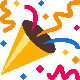 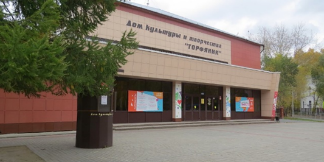 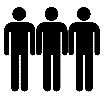 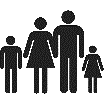 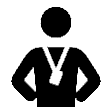 На празднике я весело проведу время.  Сначала я буду участвовать в мастер-классе. На мастер-классе я сделаю поделку своими руками. Если мне нужна будет помощь  – я могу обратиться к консультантам. Консультанты  всегда помогут мне,  если это будет нужно. 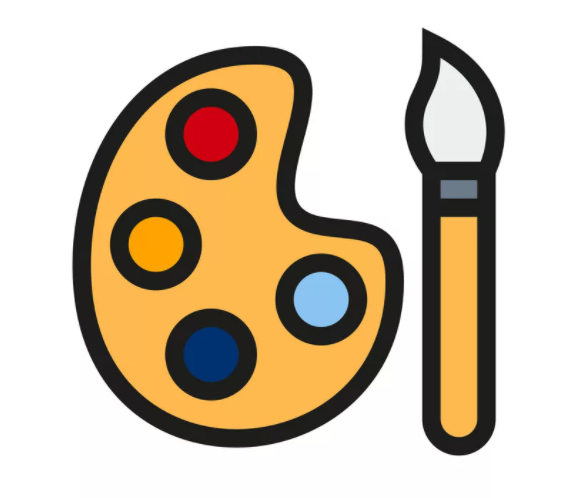 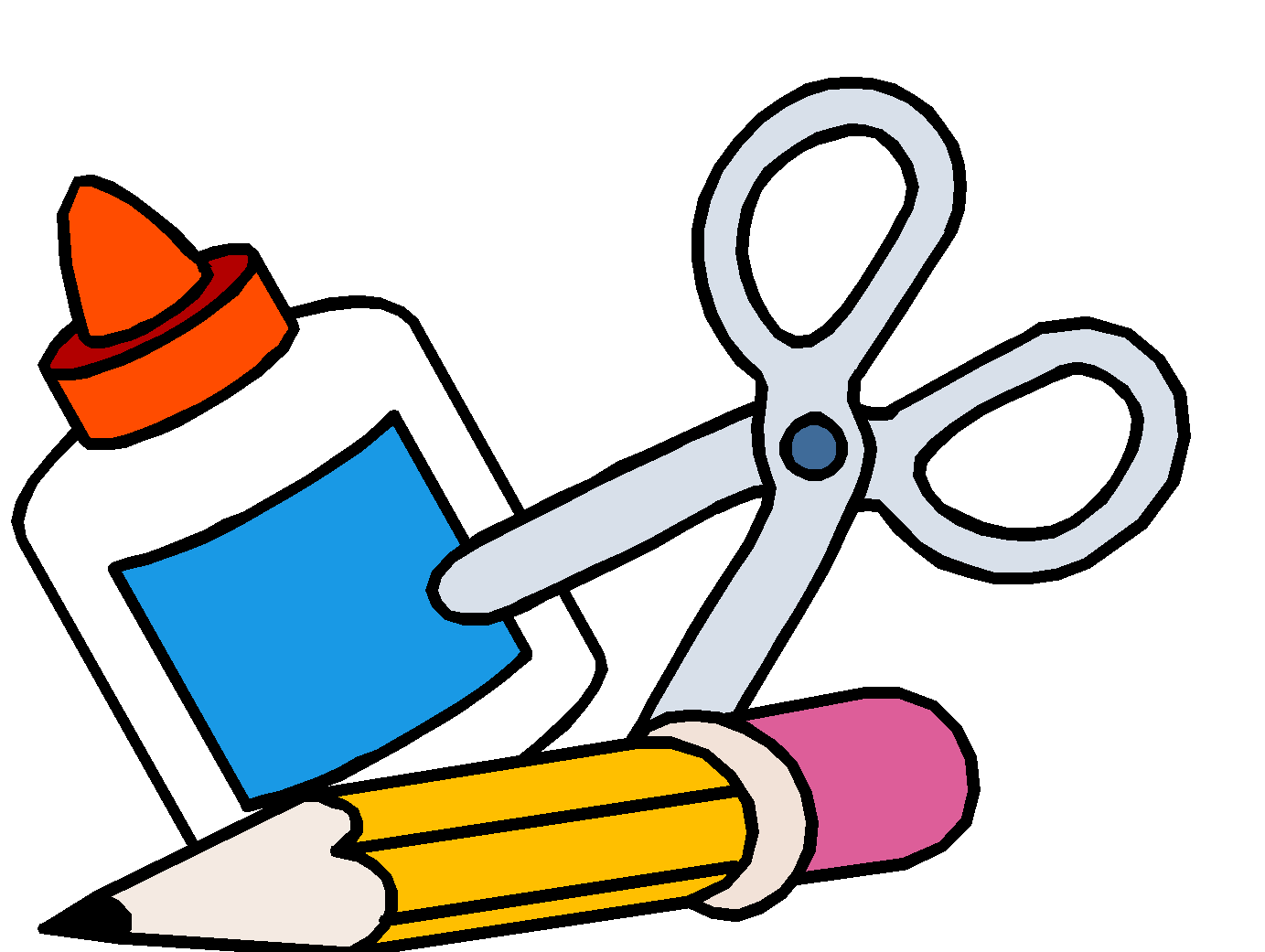 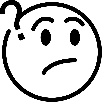 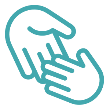 Потом будет интересный концерт.  Я пойду в концертный зал. Там я сяду в кресло, потом погаснет свет и заиграет музыка. На сцене будет представление, другие люди будут петь и танцевать.  Когда представление закончится, все будут хлопать в ладоши. Потом в зале загорится свет. 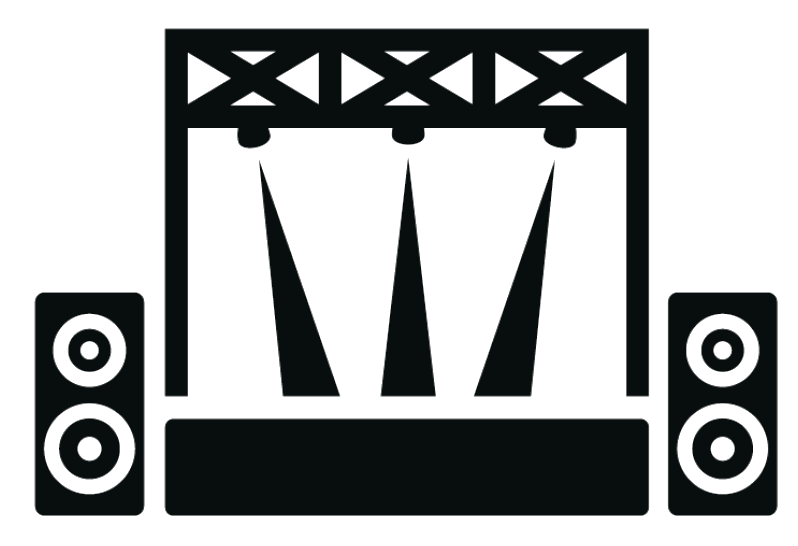 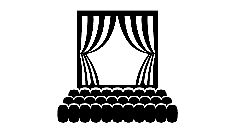 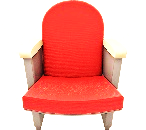 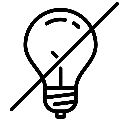 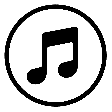 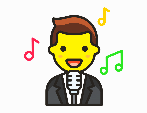 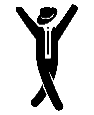 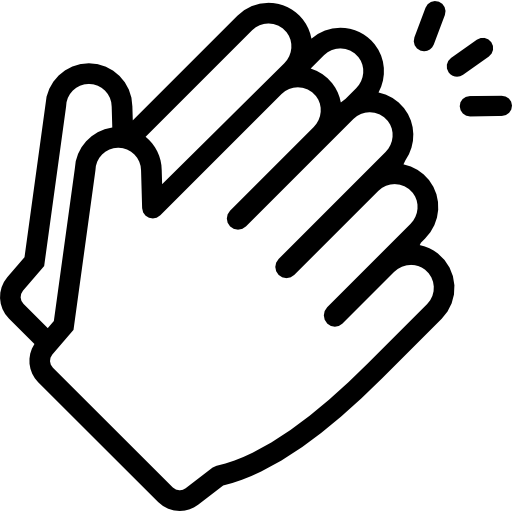 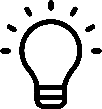 Когда я буду уходить с праздника, мне дадут сладкую вату, которую я смогу съесть. Я весело и интересно проведу время на празднике.                           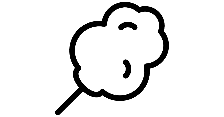 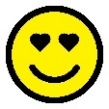  Я молодец! 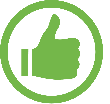 